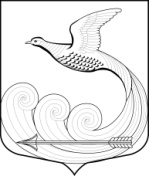 Глава местной администрациимуниципального образования Кипенское сельское поселениемуниципального образования Ломоносовского муниципального районаЛенинградской областиПОСТАНОВЛЕНИЕ14.08.2013  г.  №  90д. Кипень«Об утверждении заключения по результатам публичных слушанийпо вопросу размещения автогаража и стоянки легковых автомобилей на территории МО Кипенское сельское поселение»В соответствии со статьей 14 Федерального закона от 06.10.2003 г. № 131-ФЗ «Об общих принципах организации местного самоуправления в Российской Федерации», пунктом 3 части 1 статьи 4 Федерального закона от 29.12.2004 г. № 191-ФЗ «О введении  в действие Градостроительного кодекса  Российской Федерации», на основании   Постановления главы МО Кипенское сельское поселение  от 25 июля 2013 года №  3 «О назначении публичных слушаний по вопросу размещения автогаража и стоянки легковых автомобилей на территории МО Кипенское СП»; на основании  состоявшихся публичных слушаний 09 августа 2013 года в 15-00 ч. в актовом зале местной администрации МО Кипенское сельское поселение  по выше указанному вопросу:ПОСТАНОВЛЯЮ:1. Утвердить заключение по результатам публичных слушаний по вопросу: размещения автогаража и стоянки легковых автомобилей на территории МО Кипенское СП.  2. Опубликовать настоящее постановление и заключение о результатах публичных слушаний в газете «Балтийский луч».Глава  местной администрации МО Кипенское сельское поселение                                           Н. Н. ОвчаровУтверждено:Постановлением главы местной администрации МО Кипенское сельское поселениеот 14.08.2013 № 90ЗАКЛЮЧЕНИЕ ПО РЕЗУЛЬТАТАМ ПУБЛИЧНЫХ СЛУШАНИЙ  по вопросу:  размещения автогаража и стоянки легковых автомобилей на территории МО Кипенское СП Срок проведения публичных слушаний: с 29 июля 2013 г. по 09 августа 2013 г.Дата проведения общественных обсуждений: 09 августа 2013 г.Время проведения: с 15-00 часов до  15-30 часов.Место проведения: актовый зал местной администрации МО Кипенское сельское поселение,  Ленинградская область, Ломоносовский район, дер. Кипень, Ропшинское шоссе, дом 5.Основание проведения публичных слушаний: Постановление главы МО Кипенское сельское поселение № 3 от 25 июля 2013 г. «О назначении публичных слушаний по вопросу размещения автогаража и стоянки легковых автомобилей на территории МО Кипенское СП» .Информация о проведении публичных слушаний была официально размещена в газете «Ломоносовский районный вестник» № 28(725) от 29 июля 2013 года.Повестка дня: публичные слушания по вопросу: «размещения автогаража и стоянки легковых автомобилей на территории МО Кипенское СП»  Демонстрационные материалы: схема размещения земельного участка.Письменных обращений граждан и заинтересованных лиц не поступало.Количество граждан РФ, принявших участие в публичных слушаниях: 12 человек,из них:Количество граждан без права голоса (не проживающие на территории МО Кипенское  СП и заинтересованные лица) – 1 человек;Количество граждан – проживающих на территории МО Кипенское СП – 11 человек;Количество граждан принявших участие в голосовании – 11 человек.Результаты голосования:  «за» - 11 (одиннадцать) голосов;                                                «против» - 0 (ноль) голосов;                                                «воздержались» - 0 (ноль) голосов.решение по результатам голосования: одобрить размещение автогаража и стоянки легковых автомобилей на территории МО Кипенское СП.Выводы и рекомендации:1. Считать публичные слушания состоявшимися.2. Настоящее заключение официально опубликовать в средствах массовой информации.Председатель публичных слушаний: Н. Н. Овчаров. – и. о. главы местной администрации МО Кипенское СП (                       ).Секретарь публичных слушаний:Е. В. Гусева – специалист местной администрации МО Кипенское СП  (                       ).